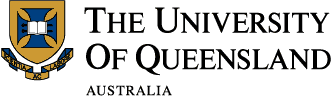 Application for Research Funding & Placement Top-up – HDR StudentsForward completed form with Advisor Approval to the SCA HDR Funding Coordinator: j.yared@uq.edu.au INCOMPLETE APPLICATIONS WILL NOT BE CONSIDERED.SCHOOL OF COMMUNICATION AND ARTS1. APPLICANT DETAILS1. APPLICANT DETAILS1. APPLICANT DETAILS1. APPLICANT DETAILS1. APPLICANT DETAILSName:                                                                PhD student                           MPhil student                                                               PhD student                           MPhil student                                                               PhD student                           MPhil student                                                               PhD student                           MPhil studentStudent numberStudent numberEmail Full-time       Full-time       Part-timeConfirmed: No   Yes – Date:  Name of scholarship (if applicable):       Name of scholarship (if applicable):       Name of scholarship (if applicable):       Name of scholarship (if applicable):       Name of scholarship (if applicable):       Funding requested Funding requested Related to  Conference/Symposium      Project/Fieldwork                                 HDR Placement Award        Other (please state)                          HDR Placement Award        Other (please state)Full-time PhD candidates may request up to $4000; MPhil candidates may request up to $2000*. $500 HDR Placement Top-up for PhD students who have successfully completed all or most of their placement by R3. On a separate page or pages please provide full details of the Placement including location, time frames and key contact(s).  These funds will be available for conferences, research-related costs, editing, proofreading, or copy-editing services. 
*Please note only 25% of funds are available pre-ConfirmationFull-time PhD candidates may request up to $4000; MPhil candidates may request up to $2000*. $500 HDR Placement Top-up for PhD students who have successfully completed all or most of their placement by R3. On a separate page or pages please provide full details of the Placement including location, time frames and key contact(s).  These funds will be available for conferences, research-related costs, editing, proofreading, or copy-editing services. 
*Please note only 25% of funds are available pre-ConfirmationFull-time PhD candidates may request up to $4000; MPhil candidates may request up to $2000*. $500 HDR Placement Top-up for PhD students who have successfully completed all or most of their placement by R3. On a separate page or pages please provide full details of the Placement including location, time frames and key contact(s).  These funds will be available for conferences, research-related costs, editing, proofreading, or copy-editing services. 
*Please note only 25% of funds are available pre-ConfirmationFull-time PhD candidates may request up to $4000; MPhil candidates may request up to $2000*. $500 HDR Placement Top-up for PhD students who have successfully completed all or most of their placement by R3. On a separate page or pages please provide full details of the Placement including location, time frames and key contact(s).  These funds will be available for conferences, research-related costs, editing, proofreading, or copy-editing services. 
*Please note only 25% of funds are available pre-ConfirmationFull-time PhD candidates may request up to $4000; MPhil candidates may request up to $2000*. $500 HDR Placement Top-up for PhD students who have successfully completed all or most of their placement by R3. On a separate page or pages please provide full details of the Placement including location, time frames and key contact(s).  These funds will be available for conferences, research-related costs, editing, proofreading, or copy-editing services. 
*Please note only 25% of funds are available pre-Confirmation2. FUNDING REQUEST DETAILS AND CRITERIADescription of funding request and evidence of benefit to the School and your candidature.Note: Provide sufficient information to justify the need for research funding. Attach additional page if required.a). Name and description of travel or funding request (e.g., fieldwork or conference). Include conference or event title, dates, and location, if applicable. Note: For the Placement Top-up please indicate where the placement was or is being undertaken, and its key dates. On separate pages attach documentation (emails, letter of completion) which demonstrate successful completion or near-completion. b). For conference funding, provide details of your paper and planned research outcomes (thesis chapters and publications) that will arise from your presentation.c). For fieldwork, archival research, or other research-related travel, provide an explanation why you need to visit particular locations, the significance of this research to your thesis, the length of time that you are planning to spend at each location, the research activities you will undertake there, and the planned outcomes (thesis chapters, publications).3. BUDGET INFORMATION3. BUDGET INFORMATION3. BUDGET INFORMATION3. BUDGET INFORMATIONItem DescriptionBudget TotalSelf funded/otherUQ Funding RequestedTransport:000Accommodation:000Others: (attach additional page if required)000000TOTAL BUDGET000TOTAL SELF FUNDING / OTHER SOURCES000TOTAL UQ FUNDING REQUESTED 000Please include a budget justification for any items other than transport, accommodation, and registration costs.         I have attached copies of -             For Flights or any type of travel (i.e. rail): detailed quote/s, invoice/s, e-Ticket/s, receipts.              For Accommodation: detailed quote/s, invoices, receipt/s.             Acceptance details & receipt for conference registration.              For editing, proofreading or copy-editing services: detailed quote, invoice, and/or receipts.Please include a budget justification for any items other than transport, accommodation, and registration costs.         I have attached copies of -             For Flights or any type of travel (i.e. rail): detailed quote/s, invoice/s, e-Ticket/s, receipts.              For Accommodation: detailed quote/s, invoices, receipt/s.             Acceptance details & receipt for conference registration.              For editing, proofreading or copy-editing services: detailed quote, invoice, and/or receipts.Please include a budget justification for any items other than transport, accommodation, and registration costs.         I have attached copies of -             For Flights or any type of travel (i.e. rail): detailed quote/s, invoice/s, e-Ticket/s, receipts.              For Accommodation: detailed quote/s, invoices, receipt/s.             Acceptance details & receipt for conference registration.              For editing, proofreading or copy-editing services: detailed quote, invoice, and/or receipts.Please include a budget justification for any items other than transport, accommodation, and registration costs.         I have attached copies of -             For Flights or any type of travel (i.e. rail): detailed quote/s, invoice/s, e-Ticket/s, receipts.              For Accommodation: detailed quote/s, invoices, receipt/s.             Acceptance details & receipt for conference registration.              For editing, proofreading or copy-editing services: detailed quote, invoice, and/or receipts.4. PREVIOUS FUNDING FROM THE SCHOOLList any other funding that you have received from the School of Communication and Arts during the course of your current HDR studies. Please include the date and a brief explanation of the activities undertaken with the received funding. 5. TRAVEL DETAILSWhat location/s will you go to while undertaking this research travel? 6. ADVISOR APPROVALComments Signature of Principal Advisor _____________Date____ _____________Name of Principal Advisor_____ ______________________________________________7. APPROVALAmount Approved:       Checked by SCA _ J.A.Yared:		____________________________________Date__________________Signature of HDR Director___________________________________________________Date__________________Name of HDR Director______________________________________________________Signature of Head of School__________________________________________________Date__________________Name of Head of School______________________________________________________8.  CHECK LISTa). 	My application relates to conference funding			 	No, go to section b)		 	Yes, I have attached confirmation that my paper has been acceptedb). 	My application relates to fieldwork, archival research, or other research-related travel			 	No, go to section c)	                 	Yes, I have read and understood:	Work Off-Campus ProceduresWork Off-Campus Plans are generally required for fieldwork or research conducted in more remote areas where contact with emergency services may be limited.	When to complete a risk assessmentRisk assessments are required for all travel to DFAT Level 2 (‘Exercise a High Degree of Caution’) destinations.c). 	My application involves work that requires ethical clearance (such as interviews)	 	No, go to section d)	 	Yes, I have submitted an ethical clearance form (attach clearance notification, if available)d).            	I have checked that my travel doesn’t include a personal component of more than 50% of the total                                absence  Any travel request containing a personal component should be supported by the “Dual Purpose Travel Calculator”   form:  Private travel on my work trip (Dual Purpose Travel) e).            	I have checked that I am able to obtain a visa to the countries that I propose to travel toIf any location is in a country listed on www.smartraveller.gov.au as a “do not travel” or “reconsider need for travel” destination, have you obtained the written approval of the Deputy Vice-Chancellor (International) to undertake research travel to that country?                 	Yes – please attach a copy of the written approval to this application	 	No – I understand any funding will be conditional on obtaining this written approval